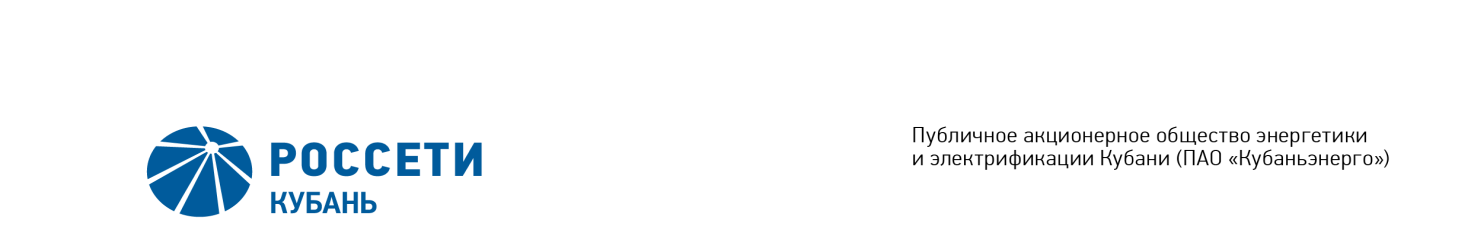 Minutes of the Meeting of the Board of Directors No. 366/2019of the Public Joint Stock Company  	of Power Industry and Electrification of Kuban (PJSC Kubanenergo)Members of the Board of Directors: 11 personsMembers of the Board of Directors were submitted the checklists: Gavrilov A.I. (Chairman of the Board of Directors), Varvarin A.V., Kiryukhin S.V., Larionov D.V., Medvedev M.V., Osipova E.N., Rozhkov V.V., Sergeeva O.A., Khokholkova K.V., Shagina I.A., Yavorskiy V.K.Members of the Board of Directors were not submitted the checklists: none.In accordance with the Clause 7.3 “Regulations on the Board of Directors of Public Joint Stock Company of Power Industry and Electrification of Kuban” (passed by the decision of the Annual General Meeting of Shareholders of PJSC Kubanenergo, Minutes No. 42 of June 20, 2019) at least half of the number of elected members of the Board of Directors of the Company constitutes a quorum for a meeting of the Board of Directors. A quorum is present.Agenda of the meeting of the Board of Directors:On the approval of candidacies for the separate positions of the executive branch of the Company, elected by the Company’s Board of Directors.The strategy committee of the Board of Directors of the Company. On the approval of Rules of placement of temporarily disposable monetary resources of PJSC Kubanenergo.On consideration of the progress report of the General Director of the Company on the implementation of the register of non-core assets for the third quarter (Q3) of 2019, on the approval of the updated register of  non-core assets of PJSC Kubanenergo.Item No.1: On the approval of candidacies for the separate positions of the executive branch of the Company, elected by the Company’s Board of Directors.The following solution was offered:To agree on the candidacy of Shchepakin Maksim Mihailovich for the position of Deputy General Director – Chief of Staff of PJSC Kubanenergo.To agree on the candidacy of Skladchikov Vladimir Andreevich for the position of Deputy General Director for Development and Technological Connection of PJSC Kubanenergo.The results of voting:Thus, regarding the first Agenda Item of the meeting, the resolution was adopted unanimously by the Board of Directors participating in the meeting.Item No. 2: The strategy committee of the Board of Directors of the Company.The following solution was offered:1.	To remove the member of the Strategy Committee of the Board of Directors of PJSC Kubanenergo, Deputy Director of  the Department of Economics of PJSC Rosseti Lavrova Marina Aleksandrovna. 2.	To elect as a member of the Strategy Committee of the Board of Directors of PJSC Kubanenergo Shagina Irina Aleksandrovna, the Director of the Department of Tariff Policy of PJSC Kunbanenergo. The results of voting:Thus, regarding the first Agenda Item of the meeting, the resolution was adopted unanimously by the Board of Directors participating in the meeting.Item No. 3: On the approval of Rules of placement of temporarily disposable monetary resources of PJSC Kubanenergo.The following solution was offered:To approve the Rules of placement of temporarily disposable monetary resources of PJSC Kubanenergo as amended in accordance with the Appendix No. 1 to the present resolution of the Company’s Board of Directors. To approve the list of depository institutions and fixed limits of placement of temporarily disposable monetary resources for PJSC Kubanenergo in accordance with the Appendix No. 2 to the present resolution of the Company’s Board of Directors.The Rules of Placement of temporarily disposable monetary resources of PJSC Kubanenergo are considered to be no longer in force passed by the decision of the Company’s Board of Directors of October 25, 2018 (Minutes of October 26, 2018 No. 320/2018).The results of voting:Thus, regarding the first Agenda Item of the meeting, the resolution was adopted unanimously by the Board of Directors participating in the meeting.Item No. 4: On consideration of the progress report of the General Director of the Company on the implementation of the register of non-core assets for the third quarter (Q3) of 2019, on the approval of the updated register of  non-core assets of PJSC Kubanenergo.The following solution was offered:Take into consideration of the progress report on the implementation of the register of non-core assets for the third quarter (Q3) of 2019 in accordance with the Appendix No. 3 to the present resolution of the Company’s Board of Directors. To approve the updated register of non-core assets as amended in accordance with the Appendix No. 4 to the present resolution of the Company’s Board of Directors.The results of voting:Thus, regarding the first Agenda Item of the meeting, the resolution was adopted unanimously by the Board of Directors participating in the meeting.Chairman of the Board of Directors		 	        	        А.I. GavrilovCorporate Secretary		O.V. Russu	Date of MeetingNovember 15, 2019Form of Meeting:Absentee voting (by questionnaire)Location of summing up the voting results:room 105, building 1, 2А Stavropolskaya Str., Krasnodar (for postage to the Corporate Secretary of PJSC Kubanenergo)Date on which the minutes were drawn up:November 18, 2019Gavrilov A.I.-“FOR”Sergeeva О.А.-“FOR”Varvarin А.V.-“FOR”Rozhkov V.V.-“FOR”Kiryukhin S.V.-“FOR”Shagina I.А.-“FOR”Larionov D.V.-“FOR”Khokholkova К.V.-“FOR”Medvedev М.V.-“FOR”Yavorskiy V.К.-“FOR”Osipova Е.N.-“FOR”Gavrilov A.I.-“FOR”Sergeeva О.А.-“FOR”Varvarin А.V.-“FOR”Rozhkov V.V.-“FOR”Kiryukhin S.V.-“FOR”Shagina I.А.-“FOR”Larionov D.V.-“FOR”Khokholkova К.V.-“FOR”Medvedev М.V.-“FOR”Yavorskiy V.К.-“FOR”Osipova Е.N.-“FOR”Gavrilov A.I.-“FOR”Sergeeva О.А.-“FOR”Varvarin А.V.-“FOR”Rozhkov V.V.-“FOR”Kiryukhin S.V.-“FOR”Shagina I.А.-“FOR”Larionov D.V.-“FOR”Khokholkova К.V.-“FOR”Medvedev М.V.-“FOR”Yavorskiy V.К.-“FOR”Osipova Е.N.-“FOR”Gavrilov A.I.-“FOR”Sergeeva О.А.-“FOR”Varvarin А.V.-“FOR”Rozhkov V.V.-“FOR”Kiryukhin S.V.-“FOR”Shagina I.А.-“FOR”Larionov D.V.-“FOR”Khokholkova К.V.-“FOR”Medvedev М.V.-“FOR”Yavorskiy V.К.-“FOR”Osipova Е.N.-“FOR”